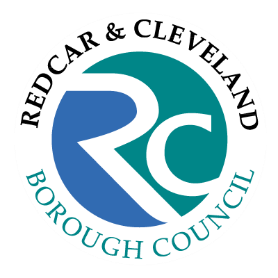 Redcar and Cleveland Borough Council is conscious that the financial health of the Voluntary and Community sector has been hit by COVID-19. Changes to service delivery and increased demand have all led to greater strain on the sector.  To maintain and increase capacity to support vulnerable groups whilst also reducing impact on statutory services £240k of the Test and Trace grant received by the Council is allocated through this grant programme to support VCS capacity to respond to outbreak management, prevention and recovery.The maximum grant available is £20,000, though smaller bids are also welcome. Please read carefully through the criteria before completing the application form.  For further information please email vcsgrant@redcar-cleveland.gov.uk MAIN CRITERIAThe group/organisation must be based in Redcar and Cleveland Council area and must benefit the people of Redcar.The funding is aimed at sustaining the capacity of key VCS partners, in particular those who directly support: Older populationBAME communitiesShielded peopleClinical risk groups (including multiple morbidity/obesity)Those with addictionsWards with high levels of deprivationDomestic AbuseMental Health (including causes of anxiety such as food poverty, debt management)The group/organisation applying for funding must be a registered charity, constituted group or have a set of rules which demonstrate they operate for charitable, benevolent or philanthropic purposes, or not for profit.The group must operate to equal opportunity principles.The applicant group must have appropriate policies and procedures in place.The group must have accounts and appropriate financial systems in place.The group must have a bank account in the group’s name and a minimum of two signatories.The group must have at least two unrelated people on the board.If your application is successful you will be required to submit all relevant supporting documents: Funding will not be released until all relevant documents are received. We can fund:Revenue costsFunding can be used to ‘match fund’ with other grantsWe cannot fund:One off events including, for example, annual fun days.Food and drink.Religious/faith activities.VehiclesAnimal welfareLobbying or activity intended to influence or attempt to influence Parliament, Government or political parties, or attempting to influence the awarding or renewal of contracts and grants, or attempting to influence legislative or regulatory action.Input VAT reclaimable from HMRCPayments for activities of a political or exclusively religious nature.Payments to carry out long term research.Goods or services that the organisation has a statutory duty to provide.Contributions in kind (i.e. a contribution in goods or services, as opposed to money).Depreciation, amortisation or impairment of fixed assets owned by the organisation.Acquisition or major improvement of fixed assets.Interest payments (including service charge payments for finance leases).Gifts to individuals other than promotional items with a value of no more than £25 a year to any one individual.Entertaining (entertaining for this purpose means anything that would be a taxable benefit to the person being entertained, according to current UK tax regulations).Statutory fines, criminal fines or penalties.Liabilities incurred before the issue of this funding agreement unless agreed in writing by the funder.Costs reimbursed or to be reimbursed by funding from any other source.Purchase of buildings or land.Costs associated with the running of one-off conferences or workshops unless they are a part of the organisation’s ongoing delivery.TERMS AND CONDITIONSGroups will not be able to apply for more than one grant from this specific funding stream.Any underspend must be returned to Redcar and Cleveland Borough Council.The Redcar and Cleveland Borough Council logo must be used in all publicity and promotional materials.Projects will be involved in a publicity campaign run by the Council communications team. Please note you must inform any members of your group/participants in this publicity of the council’s privacy notice, see below. A record of expenditure needs to be kept and shared upon request, this must be included in the monitoring submitted. Failure to do so could result in recovery proceedings.In the event of the group being dissolved or the project being shelved, Redcar and Cleveland Council reserves the right to decide the future of any assets or equipment purchased with the grant.If you have further queries, please email vcsgrants@redcar-cleveland.gov.uk
PLEASE NOTEAny information you provide within this application may be shared with other local funders.Privacy notice https://www.redcar-cleveland.gov.uk/site-terms/Pages/privacy.aspx